Средняя группа 4-5 лет.Геометрические фигуры.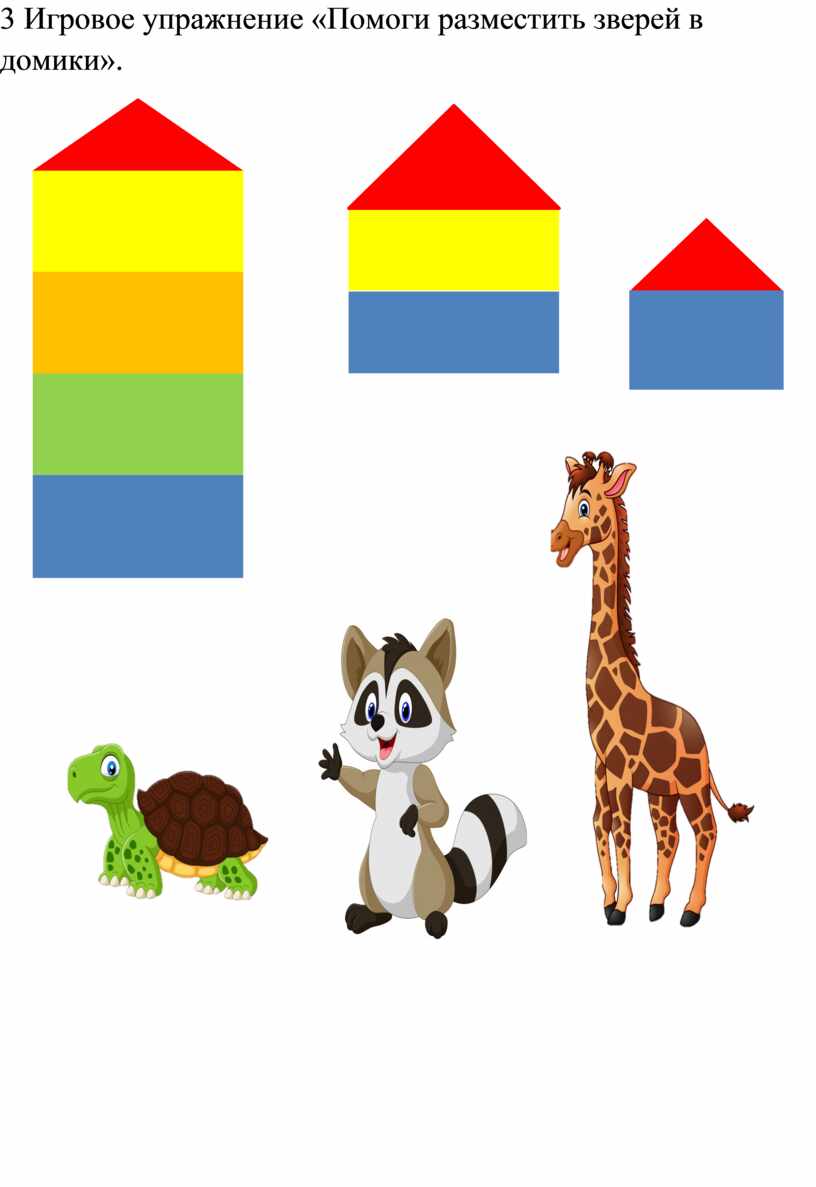  Понятия: Больше -меньше, короче -длиннее.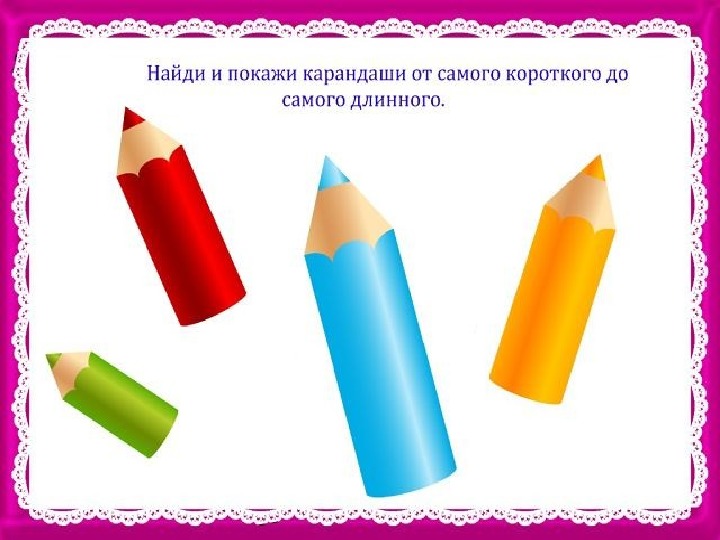 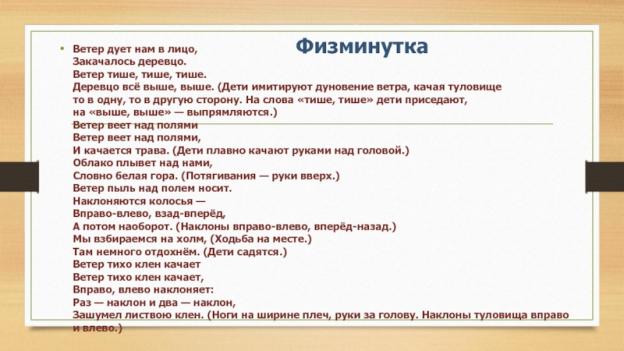 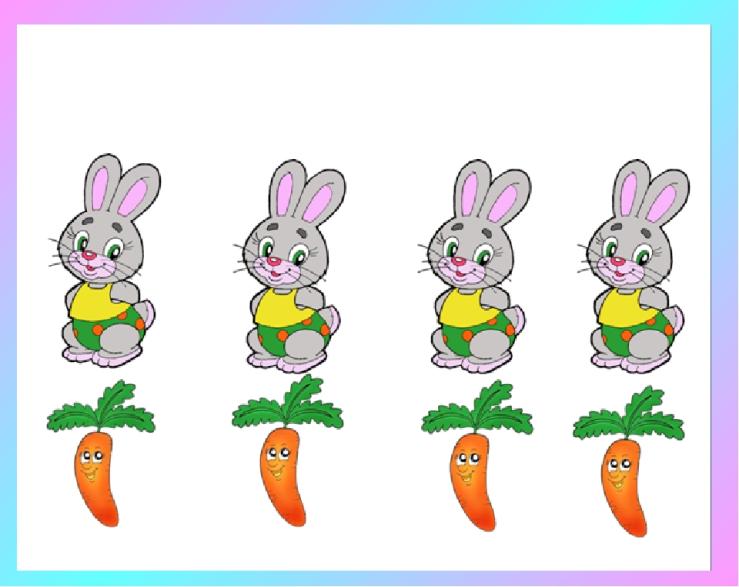 